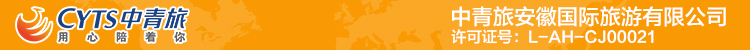 穿越潮汕双高5日-潮州、汕头、南澳行程单行程安排费用说明其他说明产品编号YXJQ20249988出发地安徽省目的地广东省行程天数5去程交通无返程交通无参考航班无无无无无产品亮点★深度体验潮汕红桃粿制作过程★深度体验潮汕红桃粿制作过程★深度体验潮汕红桃粿制作过程★深度体验潮汕红桃粿制作过程★深度体验潮汕红桃粿制作过程D1D1行程详情出发地-潮汕站—汕头出发地高铁/飞机前往“中国潮菜之乡”“全国美食地标城市”【潮汕】，用餐早餐：X     午餐：X     晚餐：X   住宿汕头市中心 三钻酒店D2D2行程详情汕头—南澳岛早餐后游【汕头小公园】、【石炮台公园】、【潮汕历史文化博览中心】、特别赠送一江两岸老汕头摆渡船（每人体验一次）、午餐：舌尖上的美食——【潮汕牛肉火锅宴】（任吃宴；请不要浪费）【妈屿岛】、【南澳岛】、【启航广场】、【长山尾灯塔】、【白鹭生态公园】用餐早餐：√     午餐：√     晚餐：X   住宿南澳岛海岛 四星海景房D3D3行程详情AAAA南澳岛生态游酒店早餐后，用餐早餐：√     午餐：√     晚餐：X   住宿南澳岛海岛 四星海景房D4D4行程详情南澳岛—潮州早餐后，驱车前往千年历史文化古城、“华侨之乡”之称【潮州】（车程约 1.2 小时）用餐早餐：√     午餐：X     晚餐：X   住宿潮州挂四星或四钻酒店D5D5行程详情潮汕-潮汕机场/高铁潮汕站—出发地早餐后, 于指定时间在酒店大堂集合后，乘车赴揭阳机场/潮汕站，乘坐飞机/高铁，结束愉快旅途！用餐早餐：√     午餐：X     晚餐：X   住宿无费用包含【交通】当地正规空调旅游车，保证一人一正座。【交通】当地正规空调旅游车，保证一人一正座。【交通】当地正规空调旅游车，保证一人一正座。费用不包含当地自费：298/人大小同价当地自费：298/人大小同价当地自费：298/人大小同价退改规则前6 ~ 4日(含) 收取总费用20%保险信息《中国公民国内旅游文明行为公约》